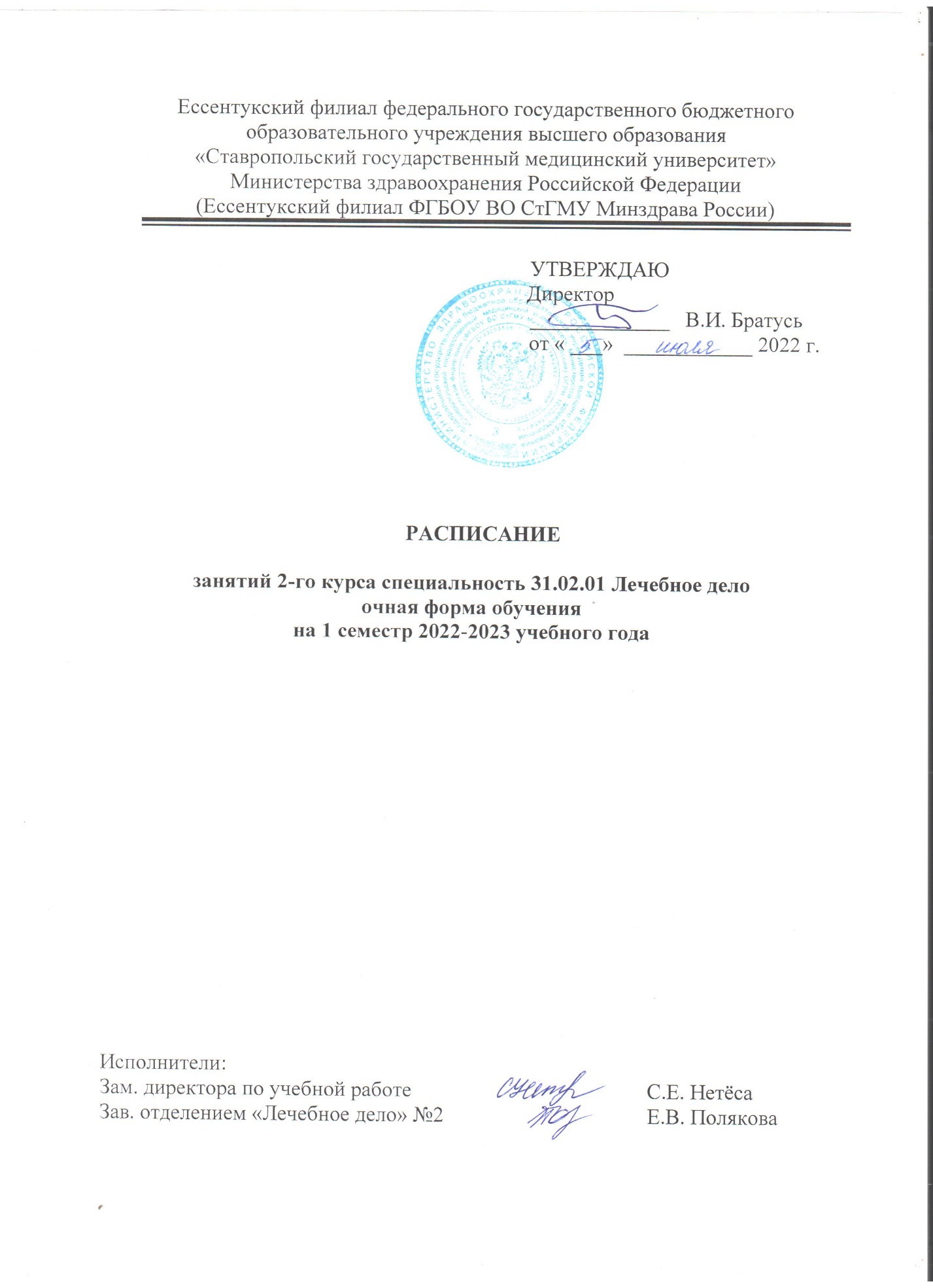 Условные обозначения к расписаниюпо специальности31.02.01 Лечебное делоРАСПИСАНИЕ ЗАНЯТИЙ НА 2022-2023 УЧ.ГОДРАСПИСАНИЕ ЗАНЯТИЙ НА 2022-2023 УЧ.ГОДРАСПИСАНИЕ ЗАНЯТИЙ НА 2022-2023 УЧ.ГОД- Практика по учебным дисциплинам- Лекция- Практика по учебным дисциплинам- Лекция- Практика  по профессиональным модулям- День консультаций, отработок, самостоятельной работы студентов, методической работы преподавателей.- Учебная практика, производственная практика- День консультаций, отработок, самостоятельной работы студентов, методической работы преподавателей.- Учебная практика, производственная практика- Праздничные дни211211СЕНТЯБРЬСЕНТЯБРЬСЕНТЯБРЬСЕНТЯБРЬСЕНТЯБРЬСЕНТЯБРЬСЕНТЯБРЬСЕНТЯБРЬСЕНТЯБРЬСЕНТЯБРЬПонедельник5512121919262626Понедельник8.00 9.35Пропедевтика в хирургии Чернецкий Ю.А.Пропедевтика в хирургии Чернецкий Ю.А.Диагностика в хир. и травм.Чернецкий Ю.АДиагностика в хир. и травм.Чернецкий Ю.АПонедельник9.45 11.20Пропедевтика в терапииМалиненко В.В.Пропедевтика в терапииМалиненко В.В.Диагностика в гинекологииКравчук Е.В.Диагностика в гинекологииКравчук Е.В.Диагностика в хир. и травм.Чернецкий Ю.АДиагностика в хир. и травм.Чернецкий Ю.АПонедельник11.50 13.25Пропедевтика в педиатрииБелякова Н.А,Пропедевтика в педиатрииБелякова Н.А,Пропедевтика в терапииМалиненко В.В.Пропедевтика в терапииМалиненко В.В.Иностр. язык Дрофа И.В.Иностр. язык Лимаренко М.В.Иностр. язык Дрофа И.В.Иностр. язык Дрофа И.В.Иностр. язык Лимаренко М.В.Понедельник13.35 15.10Диагностика в дерматовен.Дуйсенбиева У.С.Диагностика в дерматовен.Дуйсенбиева У.С.Диагностика в терапииМалиненко В.В.Диагностика в терапииМалиненко В.В.Диагностика оторинолар.Кравчук Е.В.Диагностика оторинолар.Кравчук Е.В.Диагностика оторинолар.Кравчук Е.В.Понедельник15.20 17.00Диагностика в гинекологииКравчук Е.В.Диагностика в гинекологииКравчук Е.В.Диагностика в онкологииЧернецкий ЮАДиагностика в онкологииЧернецкий ЮАДиагностика в онкологииЧернецкий ЮАПонедельник17.05 18.40Диагностика в офтальмологииТимофеева О.А.Диагностика в офтальмологииТимофеева О.А.Диагностика в офтальмологииТимофеева О.А.Вторник6613132020272727Вторник8.00 9.35Диагностика в онкологииЧернецкий ЮАДиагностика в онкологииЧернецкий ЮАВторник9.45 11.20Физ. культураКомаровская Т.А.Физ. культураКомаровская Т.А.Диагностика в педиатрииБелякова Н.А.Диагностика в педиатрииБелякова Н.А.Физ. культураКомаровская Т.А.Физ. культураКомаровская Т.А.Диагностика в педиатрииБелякова Н.А.Диагностика в педиатрииБелякова Н.А.Диагностика в педиатрииБелякова Н.А.Вторник11.50 13.25Пропедевтика в терапииМалиненко В.В.Пропедевтика в терапииМалиненко В.В.Диагностика в акушерствеКравчук Е.В.Диагностика в акушерствеКравчук Е.В.Диагностика в педиатрииБелякова Н.А.Диагностика в педиатрииБелякова Н.А.Физ. культураКомаровская Т.А.Физ. культураКомаровская Т.А.Физ. культураКомаровская Т.А.Вторник13.35 15.10Пропедевтика в ак. и гин.Кравчук Е.В.Пропедевтика в ак. и гин.Кравчук Е.В.Пропедевтика в терапииМалиненко В.В.Пропедевтика в терапииМалиненко В.В.Диагностика в акушерствеКравчук Е.В.Диагностика в акушерствеКравчук Е.В.Диагностика в акушерствеКравчук Е.В.Диагностика в акушерствеКравчук Е.В.Диагностика в акушерствеКравчук Е.В.Вторник15.20 17.00Диагностика в офтальмологииТимофеева О.А.Диагностика в офтальмологииТимофеева О.А.Диагностика в дерматовен.Дуйсенбиева У.С.Диагностика в дерматовен.Дуйсенбиева У.С.Диагностика в дерматовен.Дуйсенбиева У.С.Вторник17.05 18.40Среда7142121282828Среда8.00 9.35Иностр. язык Лимаренко М.В.Иностр. язык Дрофа И.В.Иностр. язык Лимаренко М.В.Диагностика в стоматологииИванов С.В.Диагностика в стоматологииИванов С.В.Диагностика в стоматологииИванов С.В.Среда9.45 11.20Пропедевтика в педиатрииБелякова Н.А,Пропедевтика в педиатрииБелякова Н.А,Диагностика в акушерствеКравчук Е.В.Диагностика в акушерствеКравчук Е.В.Диагностика в терапииМалиненко В.В.Диагностика в терапииМалиненко В.В.Диагностика в гинекологииКравчук Е.В.Диагностика в гинекологииКравчук Е.В.Диагностика в гинекологииКравчук Е.В.Среда11.50 13.25Пропедевтика в неврологииБелая А.А.Пропедевтика в неврологииБелая А.А.Диагностика во фтизиатрииБелая А.А.Диагностика во фтизиатрииБелая А.А.Диагностика в акушерствеКравчук Е.В.Диагностика в акушерствеКравчук Е.В.Диагностика в хир. и травм.Чернецкий Ю.АДиагностика в хир. и травм.Чернецкий Ю.АДиагностика в хир. и травм.Чернецкий Ю.АСреда13.35 15.10Диагностика в гериатрииТужилина Е.Н.Диагностика в гериатрииТужилина Е.Н.Диагностика в терапииМалиненко В.В.Диагностика в терапииМалиненко В.В.Диагностика в онкологииЧернецкий ЮАДиагностика в онкологииЧернецкий ЮАДиагностика во фтизиатрииБелая А.А.Диагностика во фтизиатрииБелая А.А.Диагностика во фтизиатрииБелая А.А.Среда15.20 17.00Иностр. язык Дрофа И.В.Диагностика в гериатрииТужилина Е.Н.Диагностика в гериатрииТужилина Е.Н.Диагностика в акушерствеКравчук Е.В.Диагностика в акушерствеКравчук Е.В.Диагностика в акушерствеКравчук Е.В.Среда17.05 18.40Четверг18815152222292929Четверг8.00 9.35Пропедевтика в терапииМалиненко В.В.Четверг9.45 11.20Пропедевтика в ак. и гин.Кравчук Е.В.Диагностика в педиатрииБелякова Н.А.Диагностика в педиатрииБелякова Н.А.Диагностика в педиатрииБелякова Н.А.Диагностика в педиатрииБелякова Н.А.Диагностика в педиатрииБелякова Н.А.Диагностика в педиатрииБелякова Н.А.Диагностика оторинолар.Кравчук Е.В.Диагностика оторинолар.Кравчук Е.В.Диагностика оторинолар.Кравчук Е.В.Четверг11.50 13.25Диагностика в гериатрииТужилина Е.Н.Пропедевтика в ак. и гин.Кравчук Е.В.Пропедевтика в ак. и гин.Кравчук Е.В.Диагностика в гинекологииКравчук Е.В.Диагностика в гинекологииКравчук Е.В.Диагностика в гинекологииКравчук Е.В.Диагностика в гинекологииКравчук Е.В.Диагностика в педиатрииБелякова Н.А.Диагностика в педиатрииБелякова Н.А.Диагностика в педиатрииБелякова Н.А.Четверг13.35 15.10Пропедевтика в терапииМалиненко В.В.Пропедевтика в терапииМалиненко В.В.Диагностика в терапииМалиненко В.В.Диагностика в терапииМалиненко В.В.Диагностика в терапииМалиненко В.В.Диагностика в терапииМалиненко В.В.Диагностика в терапииМалиненко В.В.Диагностика в терапииМалиненко В.В.Диагностика в терапииМалиненко В.В.Четверг15.20 17.00Диагностика в дерматовен.Дуйсенбиева У.С.Диагностика в дерматовен.Дуйсенбиева У.С.Диагностика в неврологииБелая А.А.Диагностика в неврологииБелая А.А.Диагностика в неврологииБелая А.А.Четверг17.05 18.40Пятница29916162323303030Пятница8.00 9.35Пропедевтика в хирургии Чернецкий Ю.А.Пропедевтика в хирургии Чернецкий Ю.А.Диагностика в хир. и травм.Чернецкий Ю.АДиагностика в хир. и травм.Чернецкий Ю.АДиагностика в стоматологииИванов С.В.Диагностика в стоматологииИванов С.В.Пятница9.45 11.20Пропедевтика в хирургии Чернецкий Ю.А.Диагностика в акушерствеКравчук Е.В.Диагностика в акушерствеКравчук Е.В.Физ. культураКомаровская Т.А.Физ. культураКомаровская Т.А.Диагностика в гинекологииКравчук Е.В.Диагностика в гинекологииКравчук Е.В.Пятница11.50 13.25Физ. культураКомаровская Т.А.Диагностика в стоматологииИванов С.В.Диагностика в стоматологииИванов С.В.Диагностика в гинекологииКравчук Е.В.Диагностика в гинекологииКравчук Е.В.Диагностика в хир. и травм.Чернецкий Ю.АДиагностика в хир. и травм.Чернецкий Ю.АПятница13.35 15.10Пропедевтика в педиатрииБелякова Н.А.Диагностика во фтизиатрииБелая А.А.Диагностика во фтизиатрииБелая А.А.Диагностика в гериатрииТужилина Е.Н.Диагностика в гериатрииТужилина Е.Н.Пропедевтика в педиатрииТужилина Е.Н.Пропедевтика в терапииИванов С.В.Пропедевтика в терапииИванов С.В.Пятница15.20 17.00Пропедевтика в педиатрииТужилина Е.Н.Пропедевтика в терапииИванов С.В.Пропедевтика в терапииИванов С.В.Пятница17.05 18.40Диагностика в хир. и травм.Чернецкий Ю.АДиагностика в хир. и травм.Чернецкий Ю.АДиагностика в хир. и травм.Чернецкий Ю.АСуббота 3101017172424Суббота 8.00 9.35День консультаций,отработок, самостоятельной работы студентов, метод.работы преподавателейДень консультаций,отработок, самостоятельной работы студентов, метод.работы преподавателейДень консультаций,отработок, самостоятельной работы студентов, метод.работы преподавателейДень консультаций,отработок, самостоятельной работы студентов, метод.работы преподавателейДень консультаций,отработок, самостоятельной работы студентов, метод.работы преподавателейДень консультаций,отработок, самостоятельной работы студентов, метод.работы преподавателейДень консультаций,отработок, самостоятельной работы студентов, метод.работы преподавателейСуббота 9.45 11.20День консультаций,отработок, самостоятельной работы студентов, метод.работы преподавателейДень консультаций,отработок, самостоятельной работы студентов, метод.работы преподавателейДень консультаций,отработок, самостоятельной работы студентов, метод.работы преподавателейДень консультаций,отработок, самостоятельной работы студентов, метод.работы преподавателейДень консультаций,отработок, самостоятельной работы студентов, метод.работы преподавателейДень консультаций,отработок, самостоятельной работы студентов, метод.работы преподавателейДень консультаций,отработок, самостоятельной работы студентов, метод.работы преподавателейСуббота 11.50 13.25День консультаций,отработок, самостоятельной работы студентов, метод.работы преподавателейДень консультаций,отработок, самостоятельной работы студентов, метод.работы преподавателейДень консультаций,отработок, самостоятельной работы студентов, метод.работы преподавателейДень консультаций,отработок, самостоятельной работы студентов, метод.работы преподавателейДень консультаций,отработок, самостоятельной работы студентов, метод.работы преподавателейДень консультаций,отработок, самостоятельной работы студентов, метод.работы преподавателейДень консультаций,отработок, самостоятельной работы студентов, метод.работы преподавателейСуббота 13.35 15.10Суббота 15.20 17.00Суббота 17.05 18.40211211ОКТЯБРЬОКТЯБРЬОКТЯБРЬОКТЯБРЬОКТЯБРЬОКТЯБРЬОКТЯБРЬОКТЯБРЬОКТЯБРЬОКТЯБРЬПонедельник331010171724Понедельник8.00 9.35Диагностика в хир. и травм.Чернецкий Ю.АДиагностика в хир. и травм.Чернецкий Ю.АПропедевтика в терапииИванов С.В.Пропедевтика в терапииИванов С.В.Пропедевтика в ак. и гин.Кравчук Е.В.Диагностика в гериатрииТужилина Е.Н.Понедельник9.45 11.20Диагностика в гинекологииКравчук Е.В.Диагностика в гинекологииКравчук Е.В.Диагностика инф. заб. с курсом ВИЧ – инф. и эпид.Дуйсенбиева У.С.Диагностика инф. заб. с курсом ВИЧ – инф. и эпид.Дуйсенбиева У.С.Пропедевтика в терапииИванов С.В.Пропедевтика в терапииИванов С.В.Пропедевтика в ак. и гин.Кравчук Е.В.Диагностика в гериатрииТужилина Е.Н.Понедельник11.50 13.25Диагностика в терапииМалиненко В.В.Диагностика в терапииМалиненко В.В.Диагностика в терапииМалиненко В.В.Диагностика в терапииМалиненко В.В.Диагностика в гинекологииКравчук Е.В.Диагностика в гинекологииКравчук Е.В.Диагностика в гинекологииКравчук Е.В.Диагностика в терапииМалиненко В.В.Диагностика в терапииМалиненко В.В.Понедельник13.35 15.10Диагностика в псих. с курсом наркологииБелая А.А.Диагностика в псих. с курсом наркологииБелая А.А.Пропедевтика в педиатрииТужилина Е.Н.Пропедевтика в педиатрииБелякова Н.А.Диагностика в педиатрииБелякова Н.А.Диагностика в педиатрииБелякова Н.А.Диагностика в педиатрииБелякова Н.А.Понедельник15.20 17.00Пропедевтика в педиатрииТужилина Е.Н.Пропедевтика в педиатрииБелякова Н.А.Физ. культураКомаровская Т.А.Физ. культураКомаровская Т.А.Физ. культураКомаровская Т.А.Понедельник17.05 18.40Вторник441111181825Вторник8.00 9.35Диагностика в акушерствеКравчук Е.В.Диагностика в акушерствеКравчук Е.В.Пропедевтика в ак. и гин.Кравчук Е.В.Пропедевтика в педиатрииБелякова Н.А.Пропедевтика в педиатрииБелякова Н.А.Диагностика в дерматовен.Дуйсенбиева У.С.Диагностика в гинекологииКравчук Е.В.Вторник9.45 11.20Диагностика в педиатрииБелякова Н.А.Диагностика в педиатрииБелякова Н.А.Диагностика в хир. и травм.Чернецкий Ю.АДиагностика в хир. и травм.Чернецкий Ю.АПропедевтика в ак. и гин.Кравчук Е.В.Пропедевтика в педиатрииБелякова Н.А.Пропедевтика в педиатрииБелякова Н.А.Диагностика в дерматовен.Дуйсенбиева У.С.Диагностика в гинекологииКравчук Е.В.Вторник11.50 13.25Диагностика в терапииМалиненко В.В.Диагностика в терапииМалиненко В.В.Диагностика в педиатрииБелякова Н.А.Диагностика в педиатрииБелякова Н.А.Диагностика в педиатрииБелякова Н.А.Диагностика в педиатрииБелякова Н.А.Диагностика в педиатрииБелякова Н.А.Диагностика в педиатрииБелякова Н.А.Диагностика в педиатрииБелякова Н.А.Вторник13.35 15.10Диагностика в терапииМалиненко В.В.Диагностика в терапииМалиненко В.В.Диагностика в псих. с курсом наркологииБелая А.А.Диагностика в псих. с курсом наркологииБелая А.А.Диагностика в псих. с курсом наркологииБелая А.А.Физ. культураКомаровская Т.А.Физ. культураКомаровская Т.А.Вторник15.20 17.00Диагностика в псих. с курсом наркологииБелая А.А.Вторник17.05 18.40Диагностика в псих. с курсом наркологииБелая А.А.Среда551212191926Среда8.00 9.35Пропедевтика в педиатрииТужилина Е.В.Пропедевтика в педиатрииТужилина Е.В.Диагностика в педиатрииТужилина Е.В.Пропедевтика в терапииИванов С.В.Среда9.45 11.20Иностр. язык Дрофа И.В.Иностр. язык Лимаренко М.В.Иностр. язык Дрофа И.В.Иностр. язык Лимаренко М.В.Пропедевтика в педиатрииТужилина Е.В.Пропедевтика в педиатрииТужилина Е.В.Диагностика в педиатрииТужилина Е.В.Пропедевтика в терапииИванов С.В.Среда11.50 13.25Диагностика в педиатрииБелякова Н.А.Диагностика в педиатрииБелякова Н.А.Диагностика в гинекологииКравчук Е.В.Диагностика в гинекологииКравчук Е.В.Диагностика в терапииМалиненко В.В.Диагностика в терапииМалиненко В.В.Диагностика в терапииМалиненко В.В.Пропедевтика в хирургии Кравчук Е.В. Диагностика в педиатрииТужилина Е.В.Среда13.35 15.10Диагностика оторинолар.Кравчук Е.В.Диагностика оторинолар.Кравчук Е.В.Диагностика инф. заб. с курсом ВИЧ – инф. и эпид.Дуйсенбиева У.С.Диагностика инф. заб. с курсом ВИЧ – инф. и эпид.Дуйсенбиева У.С.Пропедевтика в хирургии Кравчук Е.В. Пропедевтика в хирургии Кравчук Е.В. Пропедевтика в хирургии Кравчук Е.В. Диагностика в педиатрииТужилина Е.В.Среда15.20 17.00Диагностика в офтальмологииТимофеева О.А.Диагностика в офтальмологииТимофеева О.А.Диагностика в неврологии Белая А.А.Диагностика в неврологии Белая А.А.Пропедевтика в хирургии Кравчук Е.В. Пропедевтика в хирургии Кравчук Е.В. Среда17.05 18.40Четверг661313202027Четверг8.00 9.35Пропедевтика в ак. и гин.Кравчук Е.В.Пропедевтика в ак. и гин.Кравчук Е.В.Пропедевтика в хирургии Чернецкий Ю.А. Четверг9.45 11.20Диагностика в терапииМалиненко В.В.Диагностика в терапииМалиненко В.В.Диагностика в терапииМалиненко В.В.Диагностика в терапииМалиненко В.В.Пропедевтика в ак. и гин.Кравчук Е.В.Пропедевтика в ак. и гин.Кравчук Е.В.Пропедевтика в хирургии Чернецкий Ю.А. Четверг11.50 13.25Диагностика инф. заб. с курсом ВИЧ – инф. и эпид.Дуйсенбиева У.С.Диагностика инф. заб. с курсом ВИЧ – инф. и эпид.Дуйсенбиева У.С.Физ. культураКомаровская Т.А.Физ. культураКомаровская Т.А.Диагностика в гериатрииТужилина Е.Н.Пропедевтика в терапииМалиненко В.В.Пропедевтика в терапииИванов С.В.Четверг13.35 15.10Диагностика в псих. с курсом наркологииБелая А.А.Диагностика в псих. с курсом наркологииБелая А.А.Диагностика в педиатрииБелякова Н.А.Диагностика в педиатрииБелякова Н.А.Диагностика в гериатрииТужилина Е.Н.Пропедевтика в терапииМалиненко В.В.Пропедевтика в терапииИванов С.В.Четверг15.20 17.00Иностр. язык Дрофа И.В.Пропедевтика в ак. и гин.Кравчук Е.В.Четверг17.05 18.40Пропедевтика в ак. и гин.Кравчук Е.В.Пятница77141421212828Пятница8.00 9.35Диагностика в хир. и травм.Чернецкий Ю.АДиагностика в хир. и травм.Чернецкий Ю.АДиагностика в хир. и травм.Чернецкий Ю.АДиагностика в хир. и травм.Чернецкий Ю.АИностр. язык Лимаренко М.В.Иностр. язык Лимаренко М.В.Диагностика в педиатрииБелякова Н.А.Диагностика в педиатрииБелякова Н.А.Пятница9.45 11.20Физ. культураКомаровская Т.А.Физ. культураКомаровская Т.А.Диагностика в акушерствеКравчук Е.В.Диагностика в акушерствеКравчук Е.В.Диагностика инф. заб. с курсом ВИЧ – инф. и эпид.Дуйсенбиева У.С.Диагностика инф. заб. с курсом ВИЧ – инф. и эпид.Дуйсенбиева У.С.Диагностика инф. заб. с курсом ВИЧ – инф. и эпид.Дуйсенбиева У.С.Иностр. язык Дрофа И.В.Иностр. язык Лимаренко М.В.Пятница11.50 13.25Пропедевтика в педиатрииТужилина Е.Н.Пропедевтика в ак. и гин.Кравчук Е.В.Диагностика в неврологии Белая А.А.Диагностика в неврологии Белая А.А.Диагностика в акушерствеКравчук Е.В.Диагностика в акушерствеКравчук Е.В.Диагностика в акушерствеКравчук Е.В.Диагностика в гериатрииТужилина Е.Н.Пропедевтика в ак. и гин.Кравчук Е.В.Пятница13.35 15.10Пропедевтика в педиатрииТужилина Е.Н.Пропедевтика в ак. и гин.Кравчук Е.В.Диагностика в терапииМалиненко В.В.Диагностика в терапииМалиненко В.В.Диагностика в терапииМалиненко В.В.Диагностика в гериатрииТужилина Е.Н.Пропедевтика в ак. и гин.Кравчук Е.В.Пятница15.20 17.00Диагностика в гинекологииКравчук Е.В.Пятница17.05 18.40Диагностика в гинекологииКравчук Е.В.Суббота 18815152222222929Суббота 8.00 9.35День консультаций,отработок, самостоятельной работы студентов, метод.работы преподавателейДень консультаций,отработок, самостоятельной работы студентов, метод.работы преподавателейДень консультаций,отработок, самостоятельной работы студентов, метод.работы преподавателейДень консультаций,отработок, самостоятельной работы студентов, метод.работы преподавателейДень консультаций,отработок, самостоятельной работы студентов, метод.работы преподавателейДень консультаций,отработок, самостоятельной работы студентов, метод.работы преподавателейДень консультаций,отработок, самостоятельной работы студентов, метод.работы преподавателейДень консультаций,отработок, самостоятельной работы студентов, метод.работы преподавателейСуббота 9.45 11.20День консультаций,отработок, самостоятельной работы студентов, метод.работы преподавателейДень консультаций,отработок, самостоятельной работы студентов, метод.работы преподавателейДень консультаций,отработок, самостоятельной работы студентов, метод.работы преподавателейДень консультаций,отработок, самостоятельной работы студентов, метод.работы преподавателейДень консультаций,отработок, самостоятельной работы студентов, метод.работы преподавателейДень консультаций,отработок, самостоятельной работы студентов, метод.работы преподавателейДень консультаций,отработок, самостоятельной работы студентов, метод.работы преподавателейДень консультаций,отработок, самостоятельной работы студентов, метод.работы преподавателейСуббота 11.50 13.25День консультаций,отработок, самостоятельной работы студентов, метод.работы преподавателейДень консультаций,отработок, самостоятельной работы студентов, метод.работы преподавателейДень консультаций,отработок, самостоятельной работы студентов, метод.работы преподавателейДень консультаций,отработок, самостоятельной работы студентов, метод.работы преподавателейДень консультаций,отработок, самостоятельной работы студентов, метод.работы преподавателейДень консультаций,отработок, самостоятельной работы студентов, метод.работы преподавателейДень консультаций,отработок, самостоятельной работы студентов, метод.работы преподавателейДень консультаций,отработок, самостоятельной работы студентов, метод.работы преподавателейСуббота 13.35 15.10Суббота 15.20 17.00Суббота 17.05 18.40211211ОКТЯБРЬ                                          НОЯБРЬОКТЯБРЬ                                          НОЯБРЬОКТЯБРЬ                                          НОЯБРЬОКТЯБРЬ                                          НОЯБРЬОКТЯБРЬ                                          НОЯБРЬОКТЯБРЬ                                          НОЯБРЬОКТЯБРЬ                                          НОЯБРЬОКТЯБРЬ                                          НОЯБРЬОКТЯБРЬ                                          НОЯБРЬОКТЯБРЬ                                          НОЯБРЬОКТЯБРЬ                                          НОЯБРЬПонедельник313171414212128Понедельник8.00 9.35Пропедевтика в хирургии  Кравчук Е В. Пропедевтика в неврологииБелая А.А.Пропедевтика в неврологииБелая А.А.Диагностика в хир. и травм.Кравчук Е.В.Диагностика в онкологииЧернецкий ЮАИностр. язык Лимаренко М.В.Понедельник9.45 11.20Пропедевтика в хирургии  Кравчук Е В. Пропедевтика в неврологииБелая А.А.Пропедевтика в неврологииБелая А.А.Диагностика в хир. и травм.Кравчук Е.В.Диагностика в хир. и травм.Кравчук Е.В.Диагностика в терапииМалиненко В.В.Диагностика инф. заб. с курсом ВИЧ – инф. и эпид.Дуйсенбиева У.С.Диагностика в онкологииЧернецкий ЮАДиагностика в неврологииБелая А.А.Понедельник11.50 13.25Иностр. языкЛимаренко М.В.Иностр. языкЛимаренко М.В.Диагностика инф. заб. с курсом ВИЧ – инф. и эпид.Дуйсенбиева У.С.Диагностика в офтальмологииТимофеева О.А.Диагностика в хир. и травм.Кравчук Е.В.Диагностика в терапииМалиненко В.В.Диагностика инф. заб. с курсом ВИЧ – инф. и эпид.Дуйсенбиева У.С.Иностр. язык Дрофа И.В.Диагностика в неврологииБелая А.А.Понедельник13.35 15.10Диагностика инф. заб. с курсом ВИЧ – инф. и эпид.Дуйсенбиева У.С.Диагностика в офтальмологииТимофеева О.А.Физ. культураКомаровская Т.А.Физ. культураКомаровская Т.А.Диагностика во фтизиатрииБелая А.А.Пропедевтика в хирургии К Чернецкий Ю.А. Диагностика в педиатрииТужилина Е.В.Понедельник15.20 17.00Пропедевтика в терапииИванов С.В.Диагностика в акушерствеКравчук Е.В.Диагностика во фтизиатрииБелая А.А.Пропедевтика в хирургии К Чернецкий Ю.А. Диагностика в педиатрииТужилина Е.В.Понедельник17.05 18.40Пропедевтика в терапииИванов С.В.Диагностика в акушерствеКравчук Е.В.Вторник111815222929Вторник8.00 9.35Пропедевтика в хирургии К Чернецкий Ю.А. Пропедевтика в неврологииБелая А.А.Диагностика оторинолар.Кравчук Е.В.Диагностика в педиатрииТужилина Е.В.Вторник9.45 11.20Пропедевтика в терапииМалиненко В.В.Пропедевтика в терапииМалиненко В.В.Пропедевтика в терапииИванов С.В.Пропедевтика в хирургии К Чернецкий Ю.А. Пропедевтика в неврологииБелая А.А.Диагностика оторинолар.Кравчук Е.В.Диагностика в педиатрииТужилина Е.В.Диагностика в терапииМалиненко В.В.Диагностика в онкологииЧернецкий ЮАВторник11.50 13.25Пропедевтика в терапииМалиненко В.В.Пропедевтика в терапииМалиненко В.В.Пропедевтика в терапииИванов С.В.Пропедевтика в терапииМалиненко В.В.Диагностика в терапииИванов С.В.Пропедевтика в терапииМалиненко В.В.Диагностика в педиатрииТужилина Е.В.Диагностика оторинолар.Кравчук Е.В.Диагностика в педиатрииТужилина Е.В.Диагностика в терапииМалиненко В.В.Диагностика в онкологииЧернецкий ЮАВторник13.35 15.10Физ. культураКомаровская Т.А.Физ. культураКомаровская Т.А.Физ. культураКомаровская Т.А.Пропедевтика в терапииМалиненко В.В.Диагностика в терапииИванов С.В.Пропедевтика в терапииМалиненко В.В.Диагностика в педиатрииТужилина Е.В.Диагностика оторинолар.Кравчук Е.В.Диагностика в педиатрииТужилина Е.В.Физ. культураКомаровская Т.А.Физ. культураКомаровская Т.А.Вторник15.20 17.00Диагностика в офтальмологииТимофеева О.А.Диагностика в неврологииБелая А.А.Вторник17.05 18.40Диагностика в офтальмологииТимофеева О.А.Диагностика в неврологииБелая А.А.Среда2291616233030Среда8.00 9.35Диагностика в педиатрииТужилина Е.В.Диагностика в педиатрииТужилина Е.В.Диагностика в офтальмологииТимофеева О.А.Среда9.45 11.20Диагностика в педиатрииТужилина Е.В.Диагностика в педиатрииТужилина Е.В.Иностр. язык Дрофа И.В.Иностр. язык Лимаренко М.В.Диагностика в терапииМалиненко В.В.Диагностика в офтальмологииТимофеева О.А.Диагностика в хир. и травм.Чернецкий Ю.А.Среда11.50 13.25Диагностика в хир. и травм.Кравчук Е.В.Диагностика в педиатрииТужилина Е.В.Диагностика в педиатрииТужилина Е.В.Диагностика в педиатрииТужилина Е.В.Диагностика оторинолар.Кравчук Е.В.Диагностика в терапииИванов С.В.Диагностика в терапииМалиненко В.В.Диагностика в псих. с курсом наркологииБелая А.А.Диагностика в стоматологииИванов С.В.Диагностика в хир. и травм.Чернецкий Ю.А.Среда13.35 15.10Диагностика в хир. и травм.Кравчук Е.В.Диагностика в педиатрииТужилина Е.В.Диагностика в педиатрииТужилина Е.В.Диагностика в педиатрииТужилина Е.В.Диагностика оторинолар.Кравчук Е.В.Диагностика в терапииИванов С.В.Диагностика в акушерствеКравчук Е.В.Диагностика в псих. с курсом наркологииБелая А.А.Диагностика в стоматологииИванов С.В.Диагностика в акушерствеКравчук Е.В.Среда15.20 17.00Диагностика в акушерствеКравчук Е.В.Диагностика в акушерствеКравчук Е.В.Диагностика в акушерствеКравчук Е.В.Диагностика в неврологииБелая А.А.Диагностика в акушерствеКравчук Е.В.Среда17.05 18.40Диагностика в акушерствеКравчук Е.В.Диагностика в акушерствеКравчук Е.В.Диагностика в неврологииБелая А.А.Четверг3310171724Четверг8.00 9.35Иностр. язык Дрофа И.В.Диагностика в гериатрииТужилина Е.Н.Диагностика в гериатрииТужилина Е.Н.Диагностика в хир. и травм.Кравчук Е.В.Диагностика во фтизиатрииБелая А.А.Четверг9.45 11.20Диагностика в акушерствеКравчук Е.В.Диагностика в гериатрииТужилина Е.Н.Диагностика в гериатрииТужилина Е.Н.Диагностика в хир. и травм.Кравчук Е.В.Пропедевтика в терапииМалиненко В.В.Диагностика в дерматовен.Дуйсенбиева У.С.Диагностика во фтизиатрииБелая А.А.Четверг11.50 13.25Диагностика в акушерствеКравчук Е.В.Диагностика в дерматовен.Дуйсенбиева У.С.Диагностика в дерматовен.Дуйсенбиева У.С.Пропедевтика в терапииМалиненко В.В.Диагностика оторинолар.Кравчук Е.В.Пропедевтика в терапииМалиненко В.В.Диагностика в дерматовен.Дуйсенбиева У.С.Физ. культураКомаровская Т.А.Физ. культураКомаровская Т.А.Четверг13.35 15.10Пропедевтика в терапииМалиненко В.В.Диагностика в дерматовен.Дуйсенбиева У.С.Диагностика в дерматовен.Дуйсенбиева У.С.Пропедевтика в терапииМалиненко В.В.Диагностика оторинолар.Кравчук Е.В.Диагностика в акушерствеКравчук Е.В.Диагностика инф. заб. с курсом ВИЧ – инф. и эпид.Дуйсенбиева У.С.Иностр. язык Дрофа И.В.Четверг15.20 17.00Пропедевтика в терапииМалиненко В.В.Диагностика в акушерствеКравчук Е.В.Диагностика в акушерствеКравчук Е.В.Диагностика инф. заб. с курсом ВИЧ – инф. и эпид.Дуйсенбиева У.С.Диагностика в гинекологииКравчук Е.В.Четверг17.05 18.40Диагностика в акушерствеКравчук Е.В.Диагностика в гинекологииКравчук Е.В.Пятница4441111181825Пятница8.00 9.35Диагностика в дерматовен.Дуйсенбиева У.С.Диагностика в хир. и травм.Чернецкий Ю.А.Пятница9.45 11.20Пропедевтика в терапииИванов С.В.Диагностика в терапииМалиненко В.В.Диагностика в дерматовен.Дуйсенбиева У.С.Диагностика в хир. и травм.Чернецкий Ю.А.Пятница11.50 13.25Иностр. язык Дрофа И.В.Пропедевтика в терапииИванов С.В.Диагностика в терапииМалиненко В.В.Диагностика в терапииИванов С.В.Диагностика во фтизиатрииБелая А.А.Диагностика в терапииИванов С.В.Пятница13.35 15.10Диагностика в акушерствеКравчук Е.В.Иностр. язык Лимаренко М.В.Диагностика инф. заб. с курсом ВИЧ – инф. и эпид.Дуйсенбиева У.С.Диагностика в терапииИванов С.В.Диагностика во фтизиатрииБелая А.А.Диагностика в терапииИванов С.В.Пятница15.20 17.00Диагностика в акушерствеКравчук Е.В.Диагностика инф. заб. с курсом ВИЧ – инф. и эпид.Дуйсенбиева У.С.Диагностика во фтизиатрииБелая А.А.Иностр. язык Лимаренко М.В.Пятница17.05 18.40Диагностика во фтизиатрииБелая А.А.Суббота 555121219192626Суббота 8.00 9.35День консультаций,отработок, самостоятельной работы студентов, метод.работы преподавателейДень консультаций,отработок, самостоятельной работы студентов, метод.работы преподавателейДень консультаций,отработок, самостоятельной работы студентов, метод.работы преподавателейДень консультаций,отработок, самостоятельной работы студентов, метод.работы преподавателейДень консультаций,отработок, самостоятельной работы студентов, метод.работы преподавателейДень консультаций,отработок, самостоятельной работы студентов, метод.работы преподавателейСуббота 9.45 11.20День консультаций,отработок, самостоятельной работы студентов, метод.работы преподавателейДень консультаций,отработок, самостоятельной работы студентов, метод.работы преподавателейДень консультаций,отработок, самостоятельной работы студентов, метод.работы преподавателейДень консультаций,отработок, самостоятельной работы студентов, метод.работы преподавателейДень консультаций,отработок, самостоятельной работы студентов, метод.работы преподавателейДень консультаций,отработок, самостоятельной работы студентов, метод.работы преподавателейСуббота 11.50 13.25День консультаций,отработок, самостоятельной работы студентов, метод.работы преподавателейДень консультаций,отработок, самостоятельной работы студентов, метод.работы преподавателейДень консультаций,отработок, самостоятельной работы студентов, метод.работы преподавателейДень консультаций,отработок, самостоятельной работы студентов, метод.работы преподавателейДень консультаций,отработок, самостоятельной работы студентов, метод.работы преподавателейДень консультаций,отработок, самостоятельной работы студентов, метод.работы преподавателейСуббота 13.35 15.10Суббота 15.20 17.00Суббота 17.05 18.40